ANEXO 2 – CARTA DE SOLICITUDGuadalajara, Jalisco, XX de XX del 2019 Lic. Giovana Elizabeth Jaspersen GarcíaSecretaria de CulturaGobierno del Estado de Jalisco PresenteDe conformidad con el apartado 8.1 de las Reglas de Operación del Programa Proyecta -Traslados para el Ejercicio Fiscal 2019, en mi carácter de responsable del proyecto que se refiere a continuación, solicito apoyo en el marco de dicho Programa, de conformidad con lo siguiente: ATENTAMENTE_____________________________________Nombre y firma del responsable o representante legalANEXO 3 – ESCRITO BAJO PROTESTA DE DECIR VERDADGuadalajara, Jalisco, XX de XX del 2019Lic. Giovana Jaspersen GarcíaSecretaria de Cultura Gobierno del Estado de JaliscoPresenteManifiesto bajo protesta de decir verdad que (NOMBRE DEL RESPONSABLE DE PROYECTO), no incurre en las restricciones previstas en las Reglas de Operación del Programa Proyecta Traslados para el Ejercicio Fiscal 2019.ATENTAMENTE_____________________________________Nombre y firma del solicitante o representante legalANEXO 4 – PERMISO PARA VIAJAR A MENORES DE EDADGuadalajara, Jalisco, XX de XX del 2019Proyecta TrasladosSecretaria de CulturaGobierno del Estado de JaliscoPresenteManifestamos/manifiesto BAJO PROTESTA DE DECIR VERDAD que ejercemos/ejerzo la patria potestad y custodia del (la) menor (NOMBRE COMPLETO DEL MENOR), a quien concedemos/concedo permiso para que asista al (NOMBRE DEL EVENTO AL QUE ACUDIRÁ, COMO APARECE EN LA INVITACIÓN Y EN LA SOLICITUD AL PROGRAMA) a llevarse a cabo los días (FECHA) en (LUGAR: CIUDAD, PAÍS), con apoyo del Programa Proyecta Traslados para el ejercicio fiscal 2019.Toda vez que conocemos/conozco el alcance de esta autorización, liberamos (libero) a las dependencias y entidades del Gobierno del Estado de Jalisco de cualquier responsabilidad que, en su caso, se derivara de la conducta del (la) menor, así como las que se generaran por caso fortuito o fuerza mayor y por cualquier evento que pudiera afectarle. ATENTAMENTEOtorga(n) autorización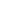 ANEXO. Copia simple de identificaciones oficiales y vigentes de quienes firman (por ambos lados en caso de ser IFE/INE, LICENCIA DE CONDUCIR)Nombre del evento del que recibe invitación:Fecha de realización del evento:Sede (ciudad/país):Fechas de los traslados (salida/regreso):Beneficios esperados con la asistencia al evento:Medio de trasporte solicitado y costo:Monto solicitado al Programa:Nombre completo de quienes viajan: